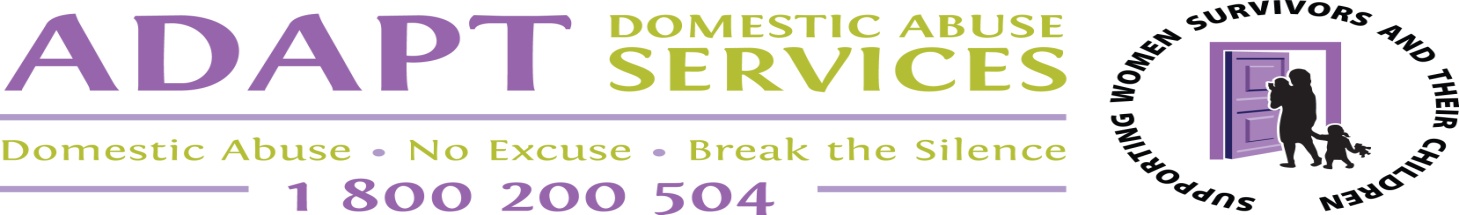 Volunteer Application Form1. Personal Details.2. Previous Voluntary Experience.     Have you been involved in a voluntary/community organisation before? If yes, please give details. 3. Working with Domestic Abuse.(a) What is your understanding of domestic abuse? (b) What do you know about the services offered by ADAPT? (c) If you are told that a woman has been abused by her partner, how likely is it in your view, for the following statements to be true? (Please circle one option per statement)4. Volunteer Options.(a) Please indicate each of the areas of ADAPT where the work interests you (X)?4.2 What skills and experience could you bring to ADAPT?4.3 How much time can you give ADAPT?Weekly    (  )   	Monthly (  )   	Occasional e.g. related to specific events (  ) Day-time (  )	Evenings (   )      Nights (  )	Weekends (  ) Other, please specify: 4.4 What kind of support from ADAPT would you need to volunteer here? 4.5 Please indicate where you heard about this volunteering opportunity:Please give details below of 3 people who have agreed to act as referees for you. One of these should be your most recent employer, if you have been employed.  Your referees should not be related to you.ADAPT has put the following process in place for selecting and supporting its volunteers.Completion of Application Form     			 b)  Interview      Reference Checks and Garda Clearance		 d)  Awareness TrainingOn-Going SupportThe purpose in the process is to facilitate each applicant and ADAPT to work together to identify whether there is a good match between the interests of the applicant and the needs of ADAPT. The involvement of volunteers is reviewed on a regular basis and, based on this review, the involvement may be changed or terminated by ADAPT and / or the applicant.Please sign here:  ____________________  	Date:	_________________Please return the completed form, along with your Curriculum Vitae to:HR Manager, ADAPT Services, Rosbrien, Limerick or email osmanager@adaptservices.ie        For more information, telephone ADAPT Domestic Abuse Services on (061) 412354.Thank you for your interest.Name:                                                                               Phone No:Address:                                                                           Email:                                           She provoked him by yelling.Most likely     Quite likely     Unlikely     Don’t knowShe provoked him by being unfaithful.Most likely     Quite likely     Unlikely     Don’t knowHe was drunk and didn’t know what he was doing.Most likely     Quite likely     Unlikely     Don’t knowHe was jealous of the new baby.Most likely     Quite likely     Unlikely     Don’t knowHe grew up in a violent home.Most likely     Quite likely     Unlikely     Don’t knowHe has trouble controlling his temper.Most likely     Quite likely     Unlikely     Don’t knowAwareness raising                                Awareness raising                                FundraisingPractical upkeep of the refugePractical upkeep of the refugeCharity ShopAdministrative supportAdministrative supportPractical upkeep of the garden and outside spacesOrganising eventsActivities for residentsOther (please specify)                     Other (please specify)                     Other (please specify)                     Other (please specify)                     Other (please specify)                     Referee 1Referee 2Referee 3Name:Address:Tel. No.Email address:Relationship: e.g.Direct SupervisorMost recent EmployerOtherOther